„Wioska tematyczna – wieś z pomysłem – pomysł na wieś”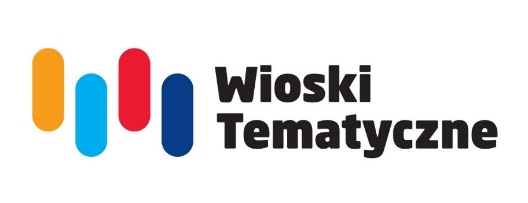 Program konferencji, 24 września 2014 roku, FojutowoGodzina		Prezentacje10.30Recepcja, kawa, herbata, poczęstunek11.00 -11.30Powitanie. Prezentacja ogólnopolskiego projektu „Wioski tematyczne”- zaplanowane działania i zasady uczestnictwa w projekcie – przedstawiciel Fundacji NIDA11.30-12.30Dobre przykłady wiosek tematycznych i ich produktów w Polsce i w innych krajach – przedstawiciel Stowarzyszenia „TŁOK” z Torunia12.30–13.00Przerwa na kawę13.00-14.00Wioska tematyczna w działaniu - przedstawiciel Wioski Górniczej w Pile14.00-14.30Obiad